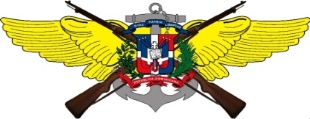 PLANIFICACION DE EVALUACIÓN DE DESEMPEÑODEL PERSONAL DE LAS FUERZAS ARMADASFecha: 5/08/2021_________________________________________FIRMAComandante, Director,  Encargado de Unidad Operativa o Administrativa UNIDAD: J-1,   DIRECCIÓN DE PERSONAL DEL ESTADO MAYOR CONJUNTO, MIDE   UNIDAD: J-1,   DIRECCIÓN DE PERSONAL DEL ESTADO MAYOR CONJUNTO, MIDE   UNIDAD: J-1,   DIRECCIÓN DE PERSONAL DEL ESTADO MAYOR CONJUNTO, MIDE   UNIDAD: J-1,   DIRECCIÓN DE PERSONAL DEL ESTADO MAYOR CONJUNTO, MIDE   UNIDAD: J-1,   DIRECCIÓN DE PERSONAL DEL ESTADO MAYOR CONJUNTO, MIDE   UNIDAD: J-1,   DIRECCIÓN DE PERSONAL DEL ESTADO MAYOR CONJUNTO, MIDE  PERÍODO: 2021No.No.ÁreaActividadesFechaHoraEvaluadores1.J-1, Dirección de Personal del EMACOM , MIDEJ-1, Dirección de Personal del EMACOM , MIDEEvaluación de los Subdirectores de Gestión de Recursos Humanos, Registro Control de Personal, Enc. del Dpto. de Ayudantía y Gestión Administrativa. 25/9/202110:00 Cor. Pil. José Luis Rodríguez, FARD., (DEM.)   2.Sub-Director de  Gestión de  Recursos Humanos J-1 MIDE.Sub-Director de  Gestión de  Recursos Humanos J-1 MIDE.Evaluación de los Encargados  de Departamentos de Evaluación de Desempeño y Auditoria de Personal 26/9/202110:00COR. Jacinto de la Rocha Bidó, ERD,.  (DEM)3.Departamento de Evaluación de DesempeñoDepartamento de Evaluación de DesempeñoDivisión de Evaluación de  Desempeño27/9/2021110:00Mayor Ana R. Durán Rodríguez, FARD.  4.División de Evaluación de  DesempeñoDivisión de Evaluación de  DesempeñoEnc. de la Sesión de desempeño Para Oficiales de Comando 28/9/202110:002do Teniente Michael Miguel Frías Peña,  FARD.TOTAL TOTAL TOTAL TOTAL TOTAL TOTAL 4	Clasificación de Formularios de EvaluaciónCantidad de FormulariosCantidad de Personal para EvaluarOficiales de Comando y Oficiales de Tropas en Funciones de Mando22Oficiales de Servicios Auxiliares y Especialistas, Suboficiales Especialistas y Alistados Especialistas44Suboficiales y Alistados de Combate11Asimilados Militares 11TOTAL8